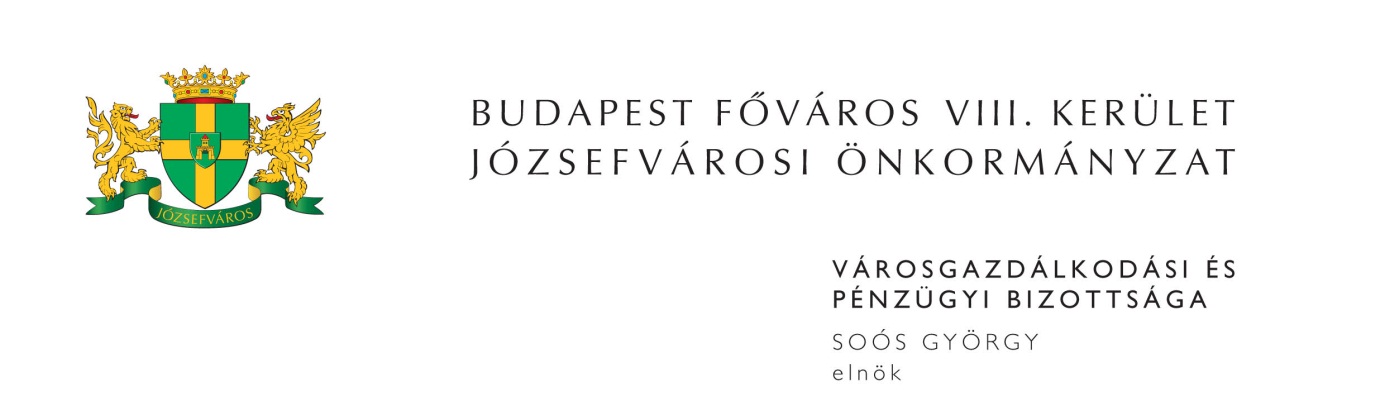 M E G H Í V ÓBudapest Józsefvárosi Önkormányzat Városgazdálkodási és Pénzügyi Bizottsága2013. évi 28. rendes ülését2013. szeptember 23-án (hétfőn) 1300 órárahívom össze.A Városgazdálkodási és Pénzügyi Bizottság ülését a Józsefvárosi Polgármesteri HivatalIII. 300-as termében (Budapest, VIII. Baross u. 63-67.) tartja.Napirend:1. Vagyongazdálkodási és Üzemeltetési Ügyosztály Előterjesztő: Szűcs Tamás - ügyosztályvezető(írásbeli előterjesztés)Közterület-használati kérelmek elbírálásaTulajdonosi hozzájárulás Budapest VIII. ker. Futó u. 31-33. ingatlan gázvezeték leágazó bekötés építésének közterületi munkáihozA Budapest Józsefvárosi Református Egyházközség közterület-használati kérelme (PÓTKÉZBESÍTÉS)2. Kisfalu Kft. Előterjesztő: Kovács Ottó – ügyvezető igazgató(írásbeli előterjesztés)Javaslat civil szervezetek kedvezményes bérleti díjának további 1 évre történő engedélyezéséreHét Barát Kft. bérbevételi kérelme a Budapest VIII. kerület, Bérkocsis u. 25. szám alatti üres önkormányzati tulajdonú helyiség vonatkozásábanYLKA Bt. bérbevételi kérelme a Budapest VIII. Bródy Sándor u. 25. szám alatti üres önkormányzati tulajdonú helyiség vonatkozásábanMexa Trade Kft. bérlő tevékenységi kör módosítására vonatkozó kérelme a Budapest VIII. kerület, Futó u. 29/A. szám alatti önkormányzati tulajdonú helyiség vonatkozásábanJavaslat a Budapest VIII. kerület, Gutenberg tér 2. szám alatti üres, önkormányzati tulajdonú nem lakás célú helyiség nyilvános egyfordulós pályázaton történő bérbeadásáraA Meraat Bt. kamat elengedési kérelme a Budapest VIII. kerület, II. János Pál pápa tér 12. szám alatti helyiség vonatkozásábanGépészek Társasága Kft. tevékenységi kör bővítési kérelme a Budapest VIII., Légszesz u. 4. szám alatti helyiség vonatkozásábanid. Varnyú Csaba egyéni vállalkozó és ifj. Varnyú Csaba egyéni vállalkozó közös kérelme bérlőtársi jogviszony létesítésére a Budapest VIII., Magdolna u. 34. szám alatti önkormányzati tulajdonú helyiség vonatkozásában (PÓTKÉZBESÍTÉS)Varga Andrea Virág egyéni vállalkozó bérbevételi kérelme a Budapest VIII. kerület, Nagyfuvaros u. 22-24. szám alatti üres önkormányzati tulajdonú helyiség vonatkozásábanBrohe-Fruit Kft. új bérleti jogviszony létesítésére vonatkozó kérelme a Budapest VIII., Orczy út 45. szám alatti helyiség vonatkozásábanJavaslat nyilvános egyfordulós pályázat kiírására a Budapest VIII. kerület, Rákóczi út 27/B. szám alatti önkormányzati tulajdonú helyiség vonatkozásábanA Nívó Fodrász Szövetkezet bérlő bérbeszámításra vonatkozó kérelme a Budapest VIII. kerület, Szigony utca 4. szám alatti önkormányzati tulajdonú nem lakás célú helyiség vonatkozásábanTasnádi Attiláné egyéni vállalkozó és a Bandi Ház Kft. bérbevételi kérelme a Budapest VIII. kerület, Tavaszmező u. 10. szám alatti üres önkormányzati tulajdonú helyiség vonatkozásábanA Rosé Joe Vendéglátó Kft. bérleti díj felülvizsgálati és szerződés módosítás kérelme a Budapest VIII. kerület, Teleki tér 6. szám alatt bérelt helyiség vonatkozásábanA Jon-Bau Kft. kamat elengedési kérelme a Budapest VIII., Üllői út 60-62. szám alatti helyiségek vonatkozásábanLaben-hancar Kft. bérbevételi kérelme a Budapest VIII. kerület, Üllői út 54-56. szám alatti üres önkormányzati tulajdonú helyiségek vonatkozásábanJavaslat gépkocsi-beálló bérbeadására (2db)Javaslat a Budapest VIII., Kisfaludy u. 28/a. szám alatti társasház felújításával kapcsolatos társtulajdonosi döntésre (PÓTKÉZBESÍTÉS)Javaslat a Budapest VIII. kerület, Diószegi Sámuel utca. 20. szám alatti épület kaputelefon hálózat kiépítésének kivitelezésére (PÓTKÉZBESÍTÉS)3. Egyebek (írásbeli előterjesztés)Javaslat Pomázi Dániel megbízási szerződésének 2013. július havi teljesítés igazolására Előterjesztő: Dr. Révész Márta – képviselőMegjelenésére feltétlenül számítok. Amennyiben az ülésen nem tud részt venni, kérem, azt jelezni szíveskedjen Deákné Lőrincz Mártánál (Szervezési és Képviselői Iroda) 2013. szeptember 23-án 10,00 óráig a 459-21-51-es telefonszámon.Budapest, 2013. szeptember 18. 	Soós György s.k.	elnök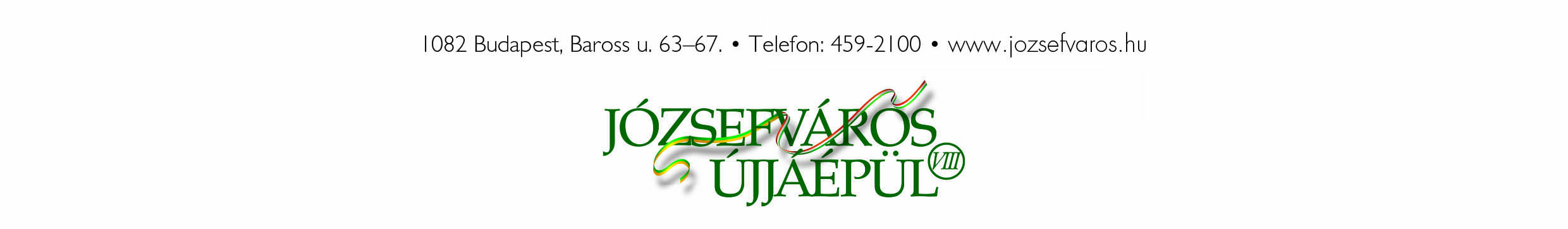 2